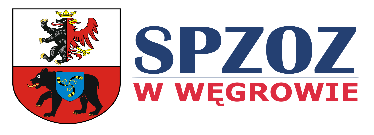      			    Węgrów, dnia 02.08.2022 r.Samodzielny PublicznyZakład Opieki Zdrowotnejul. Kościuszki 1507-100 WęgrówPYTANIA I ODPOWIEDZIDotyczy: postępowania prowadzonego w trybie podstawowym bez negocjacji na podstawie art. 275 pkt 1) ustawy Prawo zamówień publicznych na dostawę (tankowanie) oleju napędowego ON dla potrzeb SP ZOZ w Węgrowie, Znak: ZP/P/11/22 (BZP z dnia 27.07.2022r. nr 2022/BZP 00278928/01)Działając na podstawie art. 284 ust. 2 ustawy Prawo zamówień publicznych, Zamawiający – Samodzielny  Publiczny Zakład Opieki Zdrowotnej w Węgrowie informuje, że wpłynęło następujące pytanie od Wykonawcy:Dotyczy zapisów SWZ1. Czy Zamawiający dopuszczając możliwość dokonywania zakupu paliwa w formie bezgotówkowej przy użyciu kart paliwowych – mikroprocesorowych kart paliwowych zaakceptuje, aby karty paliwowe wydane zostały w ciągu 10 dni roboczych od przedłożenia wniosku/zamówienia na karty przez Zamawiającego po podpisaniu umowy, w ciągu 10 dni roboczych od przedłożenia wniosku/zamówienia w przypadku blokady danej karty (utrata, zmiana danych i itp.) lub zamówienia nowej karty, przy jednoczesnej akceptacji opłaty za karty: *    0 zł netto za kartę nową,* 10 zł netto za kartę zamienną (na skutek zagubienia, kradzieży, zmiany dotychczasowych danych etc.) ? Pytanie dotyczy m.in zapisów par 1 ust. 12-14 i 16. OdpowiedźZamawiający wyraża zgodę aby karty paliwowe wydane zostały w ciągu 10 dni roboczych od przedłożenia wniosku/zamówienia na karty przez Zamawiającego po podpisaniu umowy i akceptuje opłaty za karty: 0 zł netto za kartę nową, 10 zł netto za kartę zamienną (na skutek zagubienia, kradzieży, zmiany dotychczasowych danych etc.).2. W odniesieniu do zapisów SWZ, informujemy, że Wykonawca daje możliwość tankowania paliwa na wszystkich swoich stacjach, umożliwiających dokonywanie transakcji przy użyciu kart paliwowych, nie ogranicza zatem lokalizacyjnie Zamawiającego co do stacji paliw. Czy Zamawiający może zaakceptować taką sytuację i w przypadku ewentualnej modernizacji lub wyłączenia ze sprzedaży danej stacji dokonywać transakcji na innej stacji paliw Wykonawcy położonej najbliżej siedziby stacji wyłącznej lub modernizowanej (w okresie realizacji umowy może zaistnieć taka ewentualność)? OdpowiedźZamawiający dopuszcza taką sytuację. 3.  Czy Zamawiający dopuszcza możliwość zaakceptowania terminu płatności 21 dni od daty wystawienia faktury (zapisy SWZ i par 2 ust. 5 projektu umowy)?W celu usprawnienia procesu otrzymywania faktur VAT, Wykonawca daje możliwość przekazywania Zamawiającemu faktury VAT wystawianej w formie elektronicznej, tzw. e-faktura.  E-faktura jest   zamieszczana na dedykowanym portalu, a powiadomienie o jej wystawieniu i możliwości pobrania jest wysyłane na adres mailowy Zamawiającego.OdpowiedźZamawiający dopuszcza płatność 21 dni od daty dostarczenia faktury VAT, zgodnie ze SWZ.4.  Czy Zamawiający wyrazi zgodę na zmianę zapisu par 1 ust. 1 projektu umowy w zakresie zwrotu „i w cenie”, gdyż obecny zapis sugeruje na stosowanie stałych cen z oferty, a tego Wykonawca nie może zapewnić, co też zostało uregulowane w dalszych zapisach umowy m.in. w par 2 ust. 2 projektu umowy. Należałoby tu przywołać wartość brutto z oferty. OdpowiedźZamawiający  wykreśla  z projektu umowy w par 1 ust. 1 zwrot „ i w cenie”.5. Czy w przypadku wyboru oferty na bezgotówkowy zakup paliw przy użyciu kart paliwowych Zamawiający odstąpi od zapisu par 1 ust. 6 wzoru umowy, który w przypadku kart paliwowych nie ma zastosowania?OdpowiedźZamawiający informuje, iż w przypadku wyboru oferty na bezgotówkowy zakup paliw przy użyciu kart paliwowych Zamawiający odstąpi od zapisu par 1 ust. 6 wzoru umowy.6. Czy Zamawiający odstąpi od wymogu pisemnego zawiadamiania Wykonawcy o konieczności wydawania kart, czy blokowania karty (dot. zapisów par 1 ust. 13-15 i 17 projektu umowy), kiedy Wykonawca udostępni serwis internetowy dedykowany Zamawiającemu poprzez który, Zamawiający będzie mógł samodzielnie zarządzać kartami; tj. dokonywać zmian, zmawiać nowe karty, blokować itp.? Wykonawca zapewni także możliwość całodobowego kontaktu z infolinią Wykonawcy, m.in. w celu zgłoszenia utraty karty. OdpowiedźZamawiający dopuszcza możliwość zawiadomienia Wykonawcy  o konieczności wydawania kart, czy blokowania karty za pomocą serwisu internetowego dedykowanego Zamawiającemu.7. Czy Zamawiający wyrazi zgodę aby, w § 2 ust. 4 dokonać zmiany i  wprowadzić dwa okresy rozliczeniowe? Wykonawca przedstawia  propozycję zapisu: „Rozliczenie zakupu paliwa będzie następowało na podstawie faktur, wystawianych przez Dostawcę po zakończeniu danego okresu rozliczeniowego. Strony ustalają następujące okresy rozliczeniowe trwające: od 1 do 15 dnia miesiąca kalendarzowego i od 16 do ostatniego dnia miesiąca kalendarzowego. Za datę sprzedaży uznaje się ostatni dzień okresu rozliczeniowego. Faktura będzie uwzględniała ilość zakupionych w danym okresie paliw”?OdpowiedźZamawiający nie wyraża zgody na wprowadzenie dwóch okresów rozliczeniowych w ciągu miesiąca.8. Czy Zamawiający odstąpi od wymogu dostarczania asygnat podpisywanych przez kierowców, w przypadku wyboru Wykonawcy,  który umożliwi zakup paliw poprzez karty paliwowe (par 2 ust. 5 wzoru umowy)  ?  Załącznik do fv i zestawienie transakcji Wykonawcy zawierać będzie niezbędne dla Zamawiającego dane, m.in.: datę pobrania paliwa, numer rejestracyjny pojazdu, ilość pobranego paliwa, cenę jednostkową brutto z dystrybutora w dniu tankowania, numer karty paliwowej, należny rabat cenowy. Raport transakcji jest przekazywany także w wersji elektronicznej i dostępny na portalu internetowym przypisanym danemu klientowi. OdpowiedźZamawiający odstąpi od wymogu dostarczania asygnat podpisywanych przez kierowców, w przypadku wyboru Wykonawcy,  który umożliwi zakup paliw poprzez karty paliwowe.9. Czy Zamawiający dokona zmiany zapisu w par 2 ust. 5 wzoru umowy, mając na uwadze powyższe pytanie oraz, że w przypadku rabatu procentowego, wskazana jest wartość upustu, nie cena jednostkowa po upuście, gdyż w przypadku rabatu procentowego rabat ten rozliczany jest od wartości pozycji fv ?OdpowiedźZamawiający wyraża zgodę  na proponowany zapis.10. Czy Zamawiający wyraża zgodę aby w par 2 ust. 5 w miejsce kropek wskazać zapis: „na konto Wykonawcy wskazane każdorazowo na fv”?OdpowiedźZamawiający dopuści  taki zapis w przyszłej  umowie  która będzie  zawarta z Wykonawcą.11. Czy Zamawiający wyraża zgodę aby w par 2 ust. 5 wzoru umowy dodać: „Za datę sprzedaży uznaje się ostatni dzień okresu rozliczeniowego”?OdpowiedźZamawiający wyraża zgodę aby w par 2 ust. 5 wzoru umowy dodać: „Za datę sprzedaży uznaje się ostatni dzień okresu rozliczeniowego”.12. Czy istnieje możliwość zmiany zapisu w umowie § 2 ust. 6 projektu umowy na proponowany:„Za termin dokonania płatności uważa się datę wpływu należności na rachunek bankowy Wykonawcy.”?OdpowiedźZamawiający nie wyraża zgody na proponowany zapis.13. Czy Zamawiający wyrazi zgodę na dodanie  w § 2 ust. 6 projektu umowy zdania: "Przy czym Zamawiający akceptuje również dokonywanie płatności na dedykowany dla Zamawiającego rachunek wirtualny (rachunek collect), który jest powiązany z rachunkiem rozliczeniowym uwidocznionym w WYKAZIE PODATNIKÓW VAT (tzw. BIAŁEJ LIŚCIE PODATNIKÓW VAT) prowadzonym przez Szefa Krajowej Administracji Skarbowej.", co doprecyzuje zapis? Pytanie dotyczy także zapisów par 2 ust. 10 pkt 2 i ust. 12.OdpowiedźZamawiający nie wyraża zgody na proponowany zapis.14. Czy w par 2 ust. 11 został przywołany właściwy ustęp – tj. „ust.5” ? OdpowiedźZamawiający   poprawia w par 2 ust. 11 projektu umowy na „ust. 10”.15. Czy Zamawiający wyrazi zgodę, aby dokonać zmiany zapisu § 3 ust. 3-7 wzoru umowy, na następujący: ”Wykonawca odpowiada za szkody spowodowane wadami fizycznymi sprzedanego paliwa. W celu naprawienia ewentualnych szkód Wykonawca, po pisemnym zawiadomieniu przez Zamawiającego o podejrzeniu złej jakości paliwa, przeprowadzi postępowanie reklamacyjne. W terminie 14 dni od dnia zgłoszenia reklamacji Wykonawcy wyda decyzję o uznaniu lub odrzuceniu zgłoszonej reklamacji. W przypadku gdy rozpatrzenie reklamacji wymaga zebrania dodatkowych informacji, w szczególności uzyskania od Zamawiającego lub Operatora stacji paliw, Wykonawca rozpatrzy reklamacje w terminie 14 dni od dnia uzyskania tych informacji. W przypadku uznania roszczenia Zamawiającego Wykonawca naprawi szkodę. Zakończenie postępowania reklamacyjnego u Wykonawcy nie zamyka postępowania na drodze sądowej”?OdpowiedźZamawiający nie wyraża zgody na proponowany zapis.16. Czy Zamawiający wyraża zgodę, aby w par 5 ust. 1 pkt 1 wprowadzić zmiany, gdyż  Strony nie są odpowiedzialne za skutki wynikające z działania siły wyższej, w szczególności pożaru, powodzi, ataku terrorystycznego, klęsk żywiołowych, zagrożeń epidemiologicznych, a także innych zdarzeń, na które strony nie mają żadnego wpływu i których nie mogły uniknąć bądź przewidzieć w chwili podpisania umowy (siła wyższa), jak również dodać wyłączenia stosowania zapisu, kiedy za brak ciągłości dostawy nie uznaje się przerw w pracy stacji paliw spowodowanych w szczególności: awarią systemów informatycznych na stacjach paliw, remontem lub modernizacją stacji paliw (możliwość realizacji zakupu na innej stacji Wykonawcy od stacji wyłączonej) , dostawą paliw na stację paliw ? Odpowiedź Zamawiający nie wyraża zgody na proponowany zapis.17. Czy Zamawiający dopuszcza możliwość dodania kolejnego punktu w par 5 wzoru umowy dotyczącego kar umownych z tytułu odstąpienia Wykonawcy od umowy z przyczyn zależnych od Zamawiającego  - zapisu działającego na korzyść Wykonawcy, adekwatnego do zapisu par 5 ust. 1 pkt 2)?OdpowiedźZamawiający nie wyraża zgody na proponowany zapis.18. Czy Zamawiający odstąpi od zapisu par. 5 ust. 4, gdyż Strony nie są odpowiedzialne za skutki wynikające z działania siły wyższej, w szczególności pożaru, powodzi, ataku terrorystycznego, klęsk żywiołowych, zagrożeń epidemiologicznych, a także innych zdarzeń, na które strony nie mają żadnego wpływu i których nie mogły uniknąć bądź przewidzieć w chwili podpisania umowy (siła wyższa)?OdpowiedźZamawiający nie wyraża zgody na  odstąpienie od zapisu par. 5 ust. 4 w projekcie umowy.19. Czy Zamawiający wyraża zgodę, aby w  § 5 dodać kolejny punkt o treści: "Niezależnie od sposobu rozliczenia kar umownych, Strona występująca z żądaniem zapłaty kary umownej wystawi na rzecz drugiej Strony notę księgową (obciążeniową) na kwotę należnych kar umownych."?OdpowiedźZamawiający nie wyraża zgody na proponowany zapis.20. Czy Zamawiający dopuszcza możliwość dołączenia już do właściwej umowy załącznika w postaci ogólnych warunków sprzedaży i używania kart paliwowych  -  w odniesieniu do kwestii nie uregulowanych w umowie i doprecyzowania zapisu par. 8 projektu umowy (wskazany regulamin stanowi załącznik niniejszej korespondencji)?Odpowiedź Zamawiający nie wyraża zgody na dołączenie do właściwej umowy załącznika w postaci ogólnych warunków sprzedaży i używania kart paliwowych przez Wykonawcę, ponieważ jest to niezgodne z  art. 16 ust.1 Pzp. 21. Czy Zamawiający wyraża zgodę, aby dodać do umowy klauzulę informacyjną RODO Wykonawcy ?OdpowiedźZamawiający wyraża zgodę,  na dodanie do  umowy klauzulę informacyjną RODO Wykonawcy.22. Czy Zamawiający wyraża zgodę, aby dodać do umowy zapis o statusie dużego przedsiębiorcy Wykonawcy, o ile dany Wykonawca taki status posiada ? OdpowiedźZamawiający  nie wyraża zgody na dodanie do umowy zapisu o statusie dużego przedsiębiorcy Wykonawcy.W związku z udzielonymi odpowiedziami Zamawiający modyfikuje Załącznik nr 5 do SWZ – umowa  projekt/.						Podpisał:						Dyrektor SPZOZ w WęgrowieLek. med. Artur Skóra